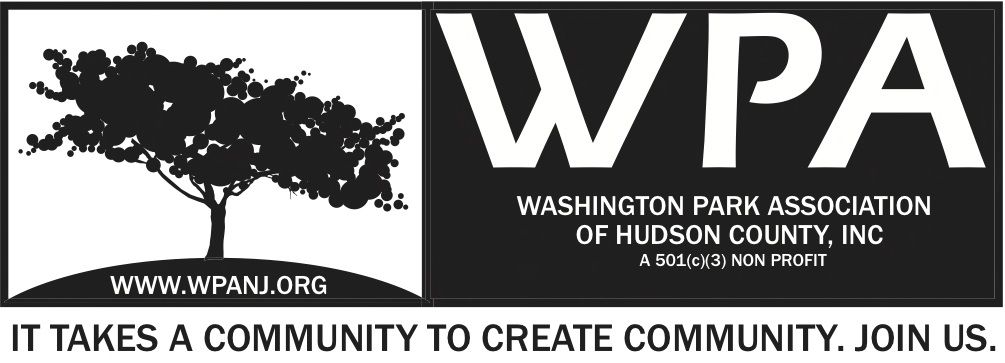 WPA General Monthly Meeting Minutes 9.12.15Start time 7:01pmPresident and VP Repor-  N/ATreasurer Report – See attachmentSecretary ReportAdvised County of cancelled music events and plan for Health Wellness event 2017AttendeesAnthony ColletTerri NeunerErin KumpfMory ThomasNick CaballeroFederico NealonOfficer Melissa SarmientoAndrea BrachfeldBrianna LawrenceWalter RodriguezGeorge FujiokaLisa BlandoJoe HorwitzJennifer LambertAmazon Smile WPA 19,94219,714JCPD – North District UpdatesStatistics – 7/24/16 – 8/20/16Officer - Melissa Sarmiento IntroWorking with Community Relations 7/24Coffee with the Cop October 13thInteract with the police and the community Com Stat numbersTotal Adult Arrests – 68Guns Recovered – 1Total Guns Recovered 2016 – 9Shootings/ shots fired 0/1Stabbings 2Moving Violations- 345Parking Violations – 394Curfew Violations – 0City Ordinances – 40Total Summonses - 963 Park/ Gazebo – Gardens People sleeping- syringes over the last week. Riverview Park had a sting with homeless being pushed. Now in WP. Park and walk – Officers need to park their cars and walk their locations.  Homeless are literally sleeping Bob - 3505 Kennedy Blvd – people congregating outside liquor store. Nick - 671 Palisade – Vacant Building – People are storing items under the stoop. Homeless in the area Recognize 7:44pm – Lisa - Anthony, Terri Second Green ACRES UPDATEMET with bidding partners since last meeting 2 never put in paperwork2 did send Atech Concrete Ctech construction Need WPA Trustee meeting to vote on the contractorMotion to hold special Trustee Meeting to hold final voteReady to break ground in 3 weeks$817K funding20% for contingency Mayor Stack is pushing county to get this done. This is one of the last areas that needs to be upgraded in the park. Run down area – old tables and BBQ pitsProposed Plan and stepsNew tablesSitting areaLush plantsLots of shrubberyReview plans here Electric files are available but they are very large!ADA entrances New lighting and plumbingFirst area with an irrigation systemChange from original plans-removed finials from entry way columns Wheeled access at PP and Webster Grand entrance at Central/ Grace entryway. Break ground in 3 weeks if we can get contract approvedWPA goes into contract and the Freeholders go into contract with the vendorMotion to meet***In person - Monday Sept 19th 7pm – Terri Neuner’s placeBob Boudreau 2nd Brianna Lawrence – Office of InnovationHer office is here to work on Sustainability – Discussed 3 main topic areas to focus on sustainability, as this is a HUGE topic. When you think of your great great grandchildren, what concerns you the most, what concerns you the most?Water management?Education?Land management?Inequality?Trends – Location based – Income equality - JSQPreservation of natural resources – Management Aspect / Waste – Litter Water – Sewer reducing green house gas and carbon omissions RNAWeather events – Emergency – Grove StTrash – Main target areas for these problems – Physical locationSMB – Target test some solutions and can be scalable Interesting correlation on income level vs amount of trees in demographicPlastic Bag ordinance –could this resurface? Enforcement is difficult – BAG TAX!Please send ideas to BriannaMaster Plan is being created – Pilot ideas to become permanent into master plan. JCIA and Public works to mergeDiscussion - Trees in JC have been planted incorrectly – City is holding payment until they replant them. Without permit.  Grant obtained by Laura Skolar  – JC Realty. Trees planted. Neighbors ok to take care of the trees and seems they have not. Gator bags needs to be filled every 2 weeks and homeowners are not doing this. Tree in front Bob’s house ruined by PSEG – Was supposed to be replaced city claims – It’s not dead. Brianna works closely with CASID. Fundraising Event Specific - Octoberfest – Sept 28th2 seatingsOctoberfest foodsSausageKegs to be donatedPrice to include beers$40 per person $1,20030-40 people x 2 Burger / Sausage/ VegetarianThey will make $$ off additional drinksPrint materials – Promotion neededBob will take the lead on tasks to be dived up New proposed date – November Motion to Vote!!  Move Dinner to Nov 2nd day of the dead 7 aye!!  All in favorSummer maintenance program updateUC Horticulture ClubAndrea helpedJennifer helpedTHANKYOU!End of Summer Maintenance Program EventOur goal is to maintain the garden – 1st things 1stLaurent $500+ Nick $500 + JC officers Union $500 Melissa JCPD North district $500Bulbs to be plantedDecide design / TerracesNeed a flyer to executeDate – Friday October 14th or Oct 21stOctober 14th with rain date Oct 21stSummer Maintenance Vote6 aye1 nay – MoryHS students need community service hours. This would be a good event to get them these hours. Melissa will head up reaching out to schools Jennifer can handle breakfastButterfly releasing Building and Zoning Master Plan – Public Meeting100 or more redevelopment plansThis is long – Sept 15th and Sept 21stRNA holding their meeting tomorrow night Projects to be presented Palisade Ave project (Nick) closing on project  - and demolition will begin in Fall. IT CommitteeFC and Maintenance Event will be posted REMCO press using Mory – Access to WPA email – If you open an email please respond to them. Please make sure that you respond to all emails!!!!Senior Health DayPotential June 3rd – rain June 10thLevels of sponsorshipFostering Next meeting Oct 2nd 2:30pm-3:30 pm Meet in Tripark. **Terri to send County date info**9:07pm Adjourn – Terri Neuner2nd 